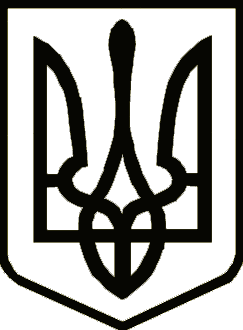 			Україна 	     	                  СРІБНЯНСЬКА СЕЛИЩНА РАДАРОЗПОРЯДЖЕННЯПро внесення змін до розпорядження селищного голови від 29.12.2021 №15 «Про підвищення посадових окладів(тарифних ставок) працівникам окремихгалузей бюджетної сфери на 2021 рік»       Керуючись п.20 частини четвертої статті 42, ч.восьмою ст. 59 Закону України «Про місцеве самоврядування в Україні» та відповідно до рішення двадцять дев'ятої сесії селищної ради восьмого скликання від 03 листопада 2023 року «Про внесення змін до структури та загальної чисельності працівників Срібнянської селищної ради», зобов’язую:Внести зміни в розпорядження селищного голови від 29.12.2021 №15 «Про підвищення посадових окладів (тарифних ставок) працівникам окремих галузей бюджетної сфери на 2021 рік», а саме: додаток викласти в новій редакції (додається).Відділу бухгалтерського обліку та звітності Срібнянської селищної ради внести зміни до штатного розпису відповідно до рішення сесії.Визнати таким, що втратило чинність розпорядження селищного голови від 15 вересня 2023 року №126 «Про внесення змін до розпорядження селищного голови від 22.01.2021 року №15 «Про підвищення посадових окладів (тарифних ставок) працівникам окремих галузей бюджетної сфери на 2021 рік».       4. Контроль за виконанням даного розпорядження залишаю за собою.Селищний голова                                                                Олена ПАНЧЕНКО006 листопада 2023 року    смт Срібне			      №151